Due date:				     					                          	  Queen Anne Building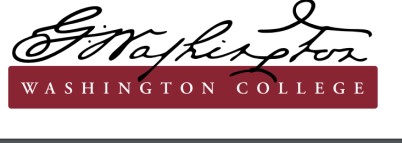 Fall – July 15th : Spring – January 1st 							               300 Washington Avenue										              	                Chestertown, MD 216201st YEAR STUDENT PHYSICAL FORM                  health_services@washcoll.edu	 				          ***For Licensed Providers to Complete***	              washcoll.studenthealthportal.com						        PH: 410-778-7261  Fax: 410-810-7101TO THE EXAMING HEALTH CARE PROVIDER: Please review the student’s history and complete this report. Please comment on all positive answers. This student has been accepted. The information supplied will not affect his/her status. It will be used as a background for providing continued physical and mental health care on campus. Physical Exam must be done witihin 6 month prior to arriving on campus.Name____________________________________DOB__________________Current Gender Identity_____________Height________Weight________Blood Pressure________Pulse________                Visual Acuity: RecommendedAllergies______________________________________________________	         With            Without CorrectionCurrent Medications____________________________________________	         Glasses        Contact Lenses______________________________________________________________      Right 20/          Left 20/        Both 20/     Is this student cleared for physical activity including use the fitness facilities and classes, intramural, club or intercollegiate sports and able to meet the physical and emotional demands of college life include studying abroad?           YES             NO – Limited Explain_________________________________________Sickle Cell Screen Required for all Varsity Athletes test date______________          Positive              NegativeTuberculosis (TB) Screen Required for all Students- Any signs or symptoms of active TB disease?             NO  – Is this student a member of a high risk group or an International student from a high risk country as                      defined by the CDC?         YES --Proceed with additional evaluation to exclude active TB disease including PPD testing, IGRA,                      CXR and sputum evaluation as indicated, copies of results must be attached. Is this student under care (by any provider) for any physical or emtional condition?         NO        YES – describe___________________________________________________________________________Surgeries______________________________________Dietary Restrictions____________________________I have reviewed the medical history, immunizations, conducted the TB screen and examined this student. The information on this form is accurate, full and complete to the best of my knowledge. Health Care Provider Signature______________________________________________________Date:______________________Print Provider’s Name_____________________________________Phone_______________Fax__________________Office Address_____________________________________________________________________________________TUBERCULOSIS SCREENING AND IMMUNIZATIONS INFORMATIONNAME____________________________________________________________________________________________		LAST		    		                         FIRST							MIDATE OF BIRTH__________________________________________________________________________________			MONTH/DAY/YEAR	                           SSN						PHONETo be completed and signed by a Health Care Provider (include month, day year, and translate all lab work and results in English)IMMUNIZATIONS REQUIRED FOR ALL STUDENTSFOR INTERNATIONAL STUDENTS ONLY.BCG vaccine received.   No_________ Yes_________Date given______/______/______------------------------------------------------------------------------------------------------------------------------------------------------------------------TETANUS-DIPTHERIACompleted primary series of tetanus-diphtheria immunizations ______/______/______Received tetanus-diphtheria booster within the last 10 years ______/______/______ or Tdap booster (recommended for ages 11-64 unless contraindicated) ______/______/______MMR (Measles, Mumps, Rubella)Dose 1 – Immunized at 12 months or before 5 years ______/______/______Dose 2 – Immunized at 4 years or later (at least 28 days after first does) ______/______/______POLIO, please circle vaccine type:  	 Oral                  InactivatedCompleted primary series of polio immunizations ______/______/______Hepatitis BDose #1 ______/______/______ Dose #2 ______/______/______ Dose #3 _____/______/______OR Surface antibody ______/______/______  Result:    Reactive ________Non-reactive_________MENINGITIS VACCINE “A, C, Y, W” (Required by Maryland law for college students)Name of vaccine: _____________________Date ______/______/_______Booster required if original dose given before 16.  Date ______/______/______VARICELLA (CHICKEN POX)Disease? Yes______Date:______/______/______ if date unknown provide titer resultsReactive(date): ______/______/______ NonReactive(date): ______/______/______Vaccine: Dose #1 ______/_____/______    Dose #2______/______/______**RECOMMENDED***COVID VACCINE:  COVID vaccine (1 dose): Type___________________________   Date_______________   COVID vaccine (2-dose): Type_________ Date #1________________ Date #2_______________  COVID Booster Type: ______________ Date________      *HEPATITIS A	Immunizations (Hepatitis A) Dose #1______/______/______ Dose #2 ______/______/______	Immunizations (Combined Hepatitis A and B) 	Dose #1 ______/______/______ Dose #2 ______/______/______ Dose #3 ______/______/______**HUMAN PAPILLOMAVIRUS VACCINE (HPV)	Name of Vaccine: ______________________________	Dose #1 ______/______/______ Dose #2 ______/______/______ Dose #3 ______/_______/______***MENINGITIS B VACCINE	Name of Vaccine: ______________________________	Dose #1 ______/______/______ Dose #2 _______/______/_____ Dose #3 ______/_______/______ Health Care Provider Signature_____________________________________________________Date_______________________Address_________________________________________________________________Phone______________________________Clinical EvaluationNormalRecord Abnormal FindingsAppearance (Report Marfan Stigmata)SkinHead, Ears, Eyes, Nose,HearingMouth, Teeth & GumsNeck & ThyroidLungs/ ChestBreastsHeart (supine & standing)AbdomenGenitaliaBack / SpineExtremities / MusculosketalNeurologicEmotional / Psychological